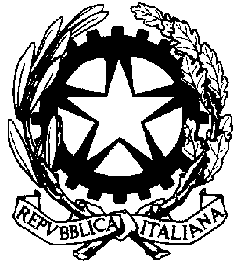 TRIBUNALE DI ALESSANDRIAUDIENZA DEL  13.10.2020   (martedì) UDIENZA FILTROGIUDICE Dr.   Martina TOSETTI    		                  	AULA   N.B.Rilevato che il sistema “GIADA” fissa tutti i fascicoli di prima udienza alle ore 09.00, si comunica che per questioni organizzativei fascicoli verranno trattati nell’odine e agli orari sotto indicatiRGNRRGTIMPUTATO ORA22017/40361342/2020SPARACIO C.09.0042014/78611361/2020MASCIA G.09.0852018/10161347/2020ABRUDAN A.09.1562014/46511359/2020LAURENTI A.09.2372014/8981358/2020LANZA M.09.3082018/9181346/2020BRENYA HAYFORD09.3792018/3801444/2020PIZZORNI G.09.43102018/36691350/2020MALFI V.09.50112018/18881348/2020LAMMLE A.09.57122016/56451364/2020MATARRESE E.10.04132013/79801357/2020MARTIN M.10.10142019/11461355/2020MELE A.10.17152017/23241339/2020MODINA M.10.24162016/36531363/2020MILITERNO +MILITERNO10.30172015/3351362/2020DRAZHI A.10.37182017/45931343/2020CASTELLI B.10.43192018/42071351/2020NICOLAESCU I.10.50202019/941354/2020RUNAJ+CUPI+XHAFERAJ+RROKAJ11.00212017/30381340/2020TRENTIN G.11.07222017/31271341/2020MARTINO C.11.14232016/67191365/2020CASTELLI B.11.21242018/27641349/2020FERRUGGIA F.11.29252018/9011345/2020GEMMA A.11.37262019/13891356/2020GABRUSEVA I.11.43272014/71841360/2020THIOUB P.11.50282018/44471352/2020GUARNA+GUARNA+DEL FORNO11.57302018/45451353/2020BUZZI N.12.05312879/171427/2020LANDOLFO T.12.12331894/181445/2020BOLANOS  J.12.25